Проводы зимы «Весна – красна» в с. МакаровоМасленица — это весёлые, шумные проводы зимы, с радостными гуляниями и песнопениями. Даже блины, незаменимый атрибут этого праздника, имеют особенное значение: круглые, румяные, горячие, они символизируют солнце, которое светит всё ярче и удлиняет продолжительность дня.Жители и гости села Макарово праздновали проводы зимы 8 апреля, в субботу. Большое количество людей — от мала до велика — собралось на территории Дома культуры. Еще до начала праздника звучали веселые песни о Масленице.  Активная торговля развернулась на территории дома культуры: шашлыки, ароматная выпечка, и, конечно же, блины. Желающие могли согреться горячим чаем и полакомиться вкусностями местного производства. Организаторы праздника приложили немало усилий, чтобы проводы зимы прошли на славу.  Всех собравшихся поздравила глава администрации сельского поселения Ярыгина Ольга Витальевна. Девушки из ансамбля «Жемчужина» выступили в роли скоморох, модница Баба – яга, крутой Леший, и конечно же две сестрицы Зима и Весна, все вместе проводили весёлые конкурсы для детей и взрослых, пели частушки. Для желающих посостязаться в силе и ловкости были особые конкурсы, такие как «Подтягивание гири», «Бег в мешках», «Колка дров», «Забить гвозди на скорость», водили веселый хоровод вокруг чучела Масленицы, играли в «Ручеек» и взрослые, и дети. Все участвующие получили не только заряд положительных эмоций, но и призы за участие в конкурсах и играх. Хоть и проглядывало сквозь облака солнышко, но было очень холодно, но от заводных русских мелодий и лёгкого апрельского морозца ноги сами просились в пляс. Конечно же, праздник не удался бы без наших самых маленьких, но уже талантливых артистов, ребятишек из детского сада. Музыкальная группа «Мы – Артисты», под руководством хореографа Кувайшиной Н.В. рассказывали стихи о Масленице, пели песню «Ой, блины, блины» и станцевали зажигательный танец «Тюря, тюря». Бурными аплодисментами встретили коллектив детского сада, а какие у них были костюмы, просто глаз не оторвать, женщины показали театральную постановку «История любви Бабы – Яги», ну уж очень понравилась жителям и гостям праздника сценка. Так же с веселой, юморной сценкой «Бабушки – старушки» выступали ребята из театральной группы «Виртуозы», руководитель Кузьмина Г.И., подняли своим выступлением весеннее настроение у всех присутствующих. Но на этом праздник не завершился – гуляния продолжились под веселые песни, музыку, общение, чаепитие и поедание «вкусностей».Выражаем глубокую благодарность за спонсорскую помощь индивидуальным предпринимателям: ПО Темп председатель Яшуркаева Е.Б., Баракова Ю.В., Ружин М.А., магазин «Берег» Тимофеева К.А., Тимофеев А.С.,  Григорьев С.А., магазин «Надежда» Тетерина Т.А., м-н «Ландыш» Тарасова Л.В., м-н «Ассортишка» Глотова И.Н.Глотова Галина Николаевна/художественный руководительМКУК МЦНТ и Д «Искра»/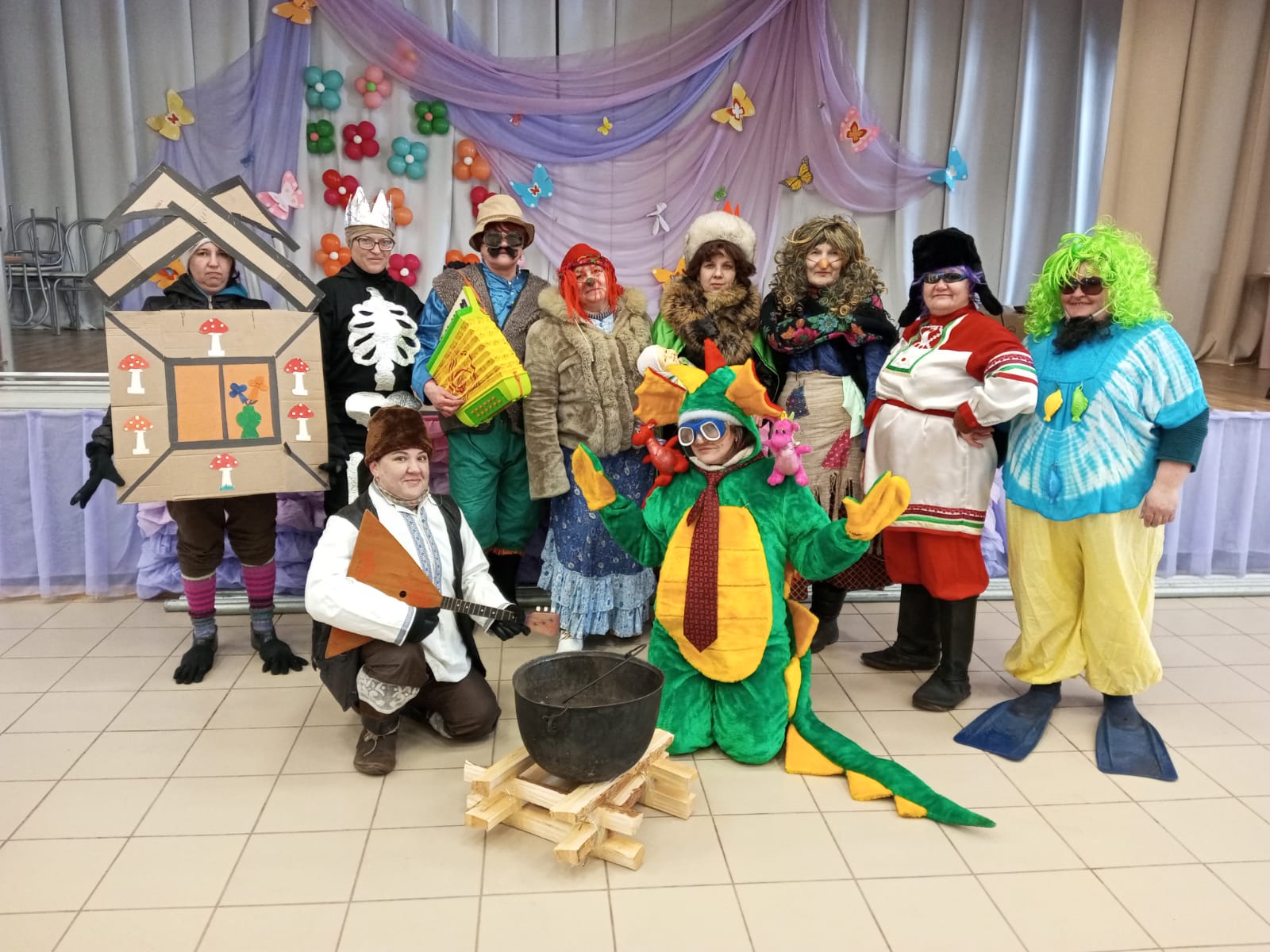 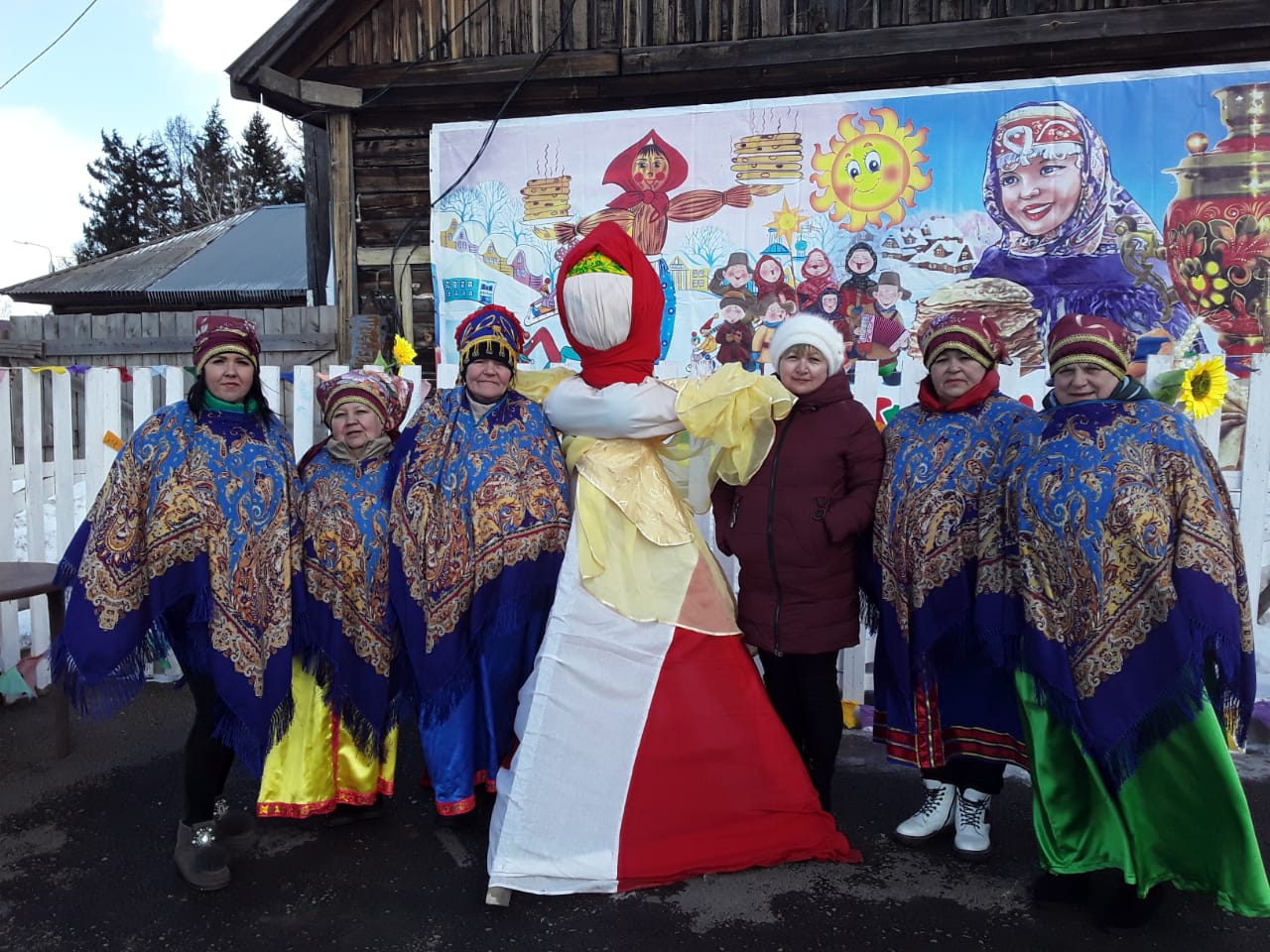 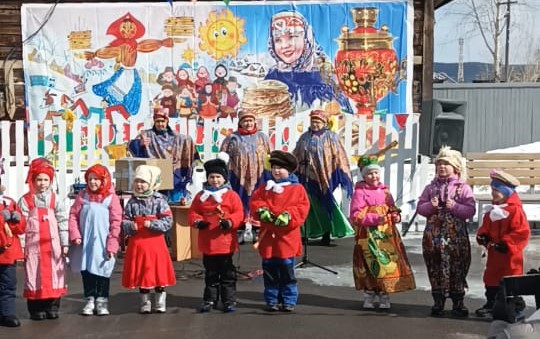 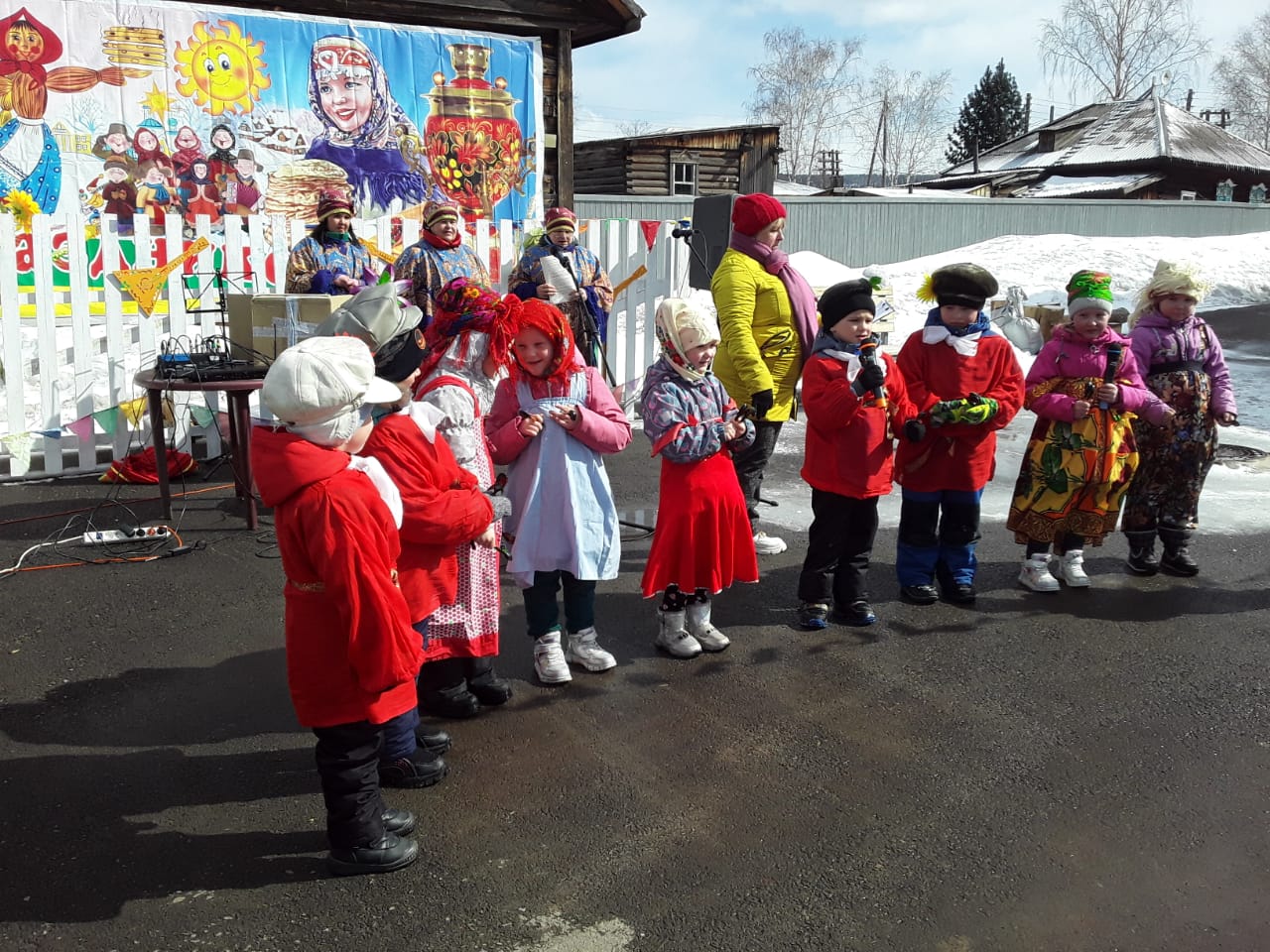 